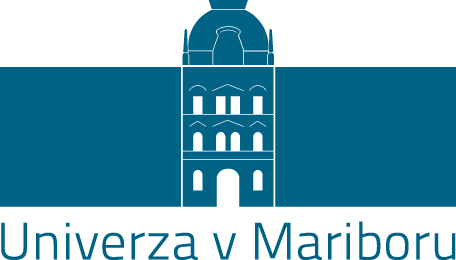 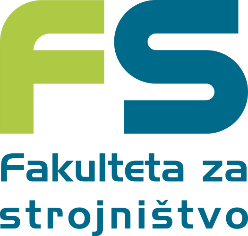 VLOGA ZA PRIDOBITEV POSEBNEGA STATUSA ŠTUDENTA NA UNIVERZI V MARIBORUIme in priimek: _____________________________________Vpisna številka: _____________________________________ Študijski program: ______________________________, smer________________________________Letnik študija:   ________      Način študija (obkrožite):       redni       izredniVrsta  študija (obkrožite):     1. stopnja VS         1. stopnja UN          2. stopnja	       3. stopnjaKontakt (GSM/E-pošta): _____________________________  / ______________________________2. V študijskem letu _________________ prosim za status (obkrožite status, za katerega prosite):a) študenta vrhunskega športnika,b) študenta priznanega umetnika, c) dolgotrajno bolnega študenta,d) študenta funkcionarja,e) študenta, ki zaradi posebnih okoliščin potrebuje prilagojene pogoje za izobraževanje (npr. izjemne socialne in družinske okoliščine, udeležba na mednarodnih tekmovanjih iz znanja, vključenost v pomembne raziskovalne projekte idr.).3. Prošnji prilagam naslednja ustrezna dokazila (pri statusu, za katerega prosite, obkrožite dokazila, ki jih prilagate):študenti vrhunski športniki:potrdilo Olimpijskega komiteja Slovenije o statusu kategoriziranega športnika (športnik svetovnega razreda, športnik mednarodnega razreda, športnik perspektivnega razreda, športnik državnega razreda, športnik mladinskega razreda) alipotrdilo o športnih dosežkih na državni ali mednarodni ravni za neolimpijske športne discipline ali potrdilo Zveze za šport invalidov Slovenije – Paraolimpijskega komiteja Slovenije o športnih dosežkih na državni ali mednarodni ravni alipotrdilo pristojnega športnega organa v matični državi za tujce alipotrdilo Olimpijskega komiteja Slovenije o uradnem imenovanju za trenerja reprezentance ali trenerja posameznega kategoriziranega športnika ter o neposredni vključitvi v priprave in realizacijo programa kategoriziranega športnika;študenti priznani umetniki:primarni dokumenti so: dokazila o prejetih nagradah oz. priznanjih za izjemne dosežke na umetniškem področju, ki jih izdajo ustrezne ustanove na državnem ali mednarodnem nivoju (brez primarnih dokazil status ni mogoč), potrdilo Ministrstva za kulturo o statusu kulturnega delavca ali o umetniškem dosežku,sekundarni dokumenti imajo dopolnilno in pojasnjevalno vlogo in so: bibliografski podatki kandidata oz. kritiške reference z umetniškega področja, dokazila o članstvu v nacionalni ali mednarodni organizaciji s področja umetnosti in druga potrdila o statusu aktivnega umetniškega delovanja na državnem ali mednarodnem nivoju;dolgotrajno bolni študenti:zdravniško potrdilo zdravnika specialista, iz katerega je razvidno, da gre za kronično bolezen ali bolezen, ki bo predvidoma trajala še najmanj tri mesece in bo vplivala na študentovo opravljanje študijskih obveznosti;študenti funkcionarji:fotokopijo sklepa o imenovanju na funkcijo, ki je bil izdan skladno s splošnimi akti Univerze;drugi študenti, ki zaradi posebnih okoliščin potrebujejo prilagojene pogoje izobraževanja:odločbo CSD za študenta ali za družinske člane v skupnem gospodinjstvu, mnenje CSD za študenta ali za družinske člane v skupnem gospodinjstvu,policijski zapisniki oz. ukrepi, ki izkazujejo izjemne socialne in družinske razmere, izpisek iz rojstne matične knjige za otroka (za otroke stare do 3 let), potrdilo o izboru za udeležbo na mednarodnih tekmovanjih iz znanja, potrdilo odgovorne osebe fakultete o vključenosti v pomembne raziskovalne projekte,drugo _____________________________________________________4. (obkrožite, če želite zaprositi in dopolnite) Skladno z določbo 3. odstavka 8. člena Pravilnika o študentih s posebnim statusom na Univerzi v Mariboru prosim, da komisija članice, pristojna za študijske zadeve, sama odloči v odločbi iz 7. člena tega Pravilnika tudi o obsegu in načinu uresničevanja pravice iz 1. alineje 1. odstavka 8. člena tega pravilnika za naslednje predmete:____________________________________________________________________________________________________________________________________________________________________________________________________________________________________________________5. Utemeljitev oz. druge pomembne informacije za komisijo: ______________________________________________________________________________________________________________________________________________________________________________________________________________________________________________________V Mariboru, dne: ______________                                            Podpis študenta/ke: _______________________